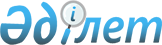 О внесении изменений и дополнений в постановление Правительства
Республики Казахстан от 31 декабря 2013 года № 1547 "О Плане
законопроектных работ Правительства Республики Казахстан на 2014 год"Постановление Правительства Республики Казахстан от 27 октября 2014 года № 1141

      Правительство Республики Казахстан ПОСТАНОВЛЯЕТ:



      1. Внести в постановление Правительства Республики Казахстан от 31 декабря 2013 года № 1547 «О Плане законопроектных работ Правительства Республики Казахстан на 2014 год» (САПП Республики Казахстан, 2013 г., № 81, ст. 1056) следующие изменения и дополнения:



      в Плане законопроектных работ Правительства Республики Казахстан на 2014 год, утвержденном указанным постановлением:



      строки, порядковые номера 35-1 и 39, исключить;



      дополнить строками, порядковые номера 39-3, 39-4, следующего содержания:«                                                                   ».

      2. Настоящее постановление вводится в действие со дня его подписания.      Премьер-Министр

      Республики Казахстан                       К. Масимов
					© 2012. РГП на ПХВ «Институт законодательства и правовой информации Республики Казахстан» Министерства юстиции Республики Казахстан
				39-3О коллекторской деятельностиНБ (по согласованию)ИюльОктябрьДекабрьКожахметов К.Б.39-4О внесении изменений и дополнений в некоторые законодательные акты Республики Казахстан по вопросам коллекторской деятельностиНБ (по согласованию)ИюльОктябрьДекабрьКожахметов К.Б.